Dokumentationsschema VerletzungenBei V.a. nichtakzidentellen UnfallmechanismusName des Kindes:______________________________Geburtsdatum:______________________________Zeitpunkt der Untersuchung (Datum, Ort, Uhrzeit)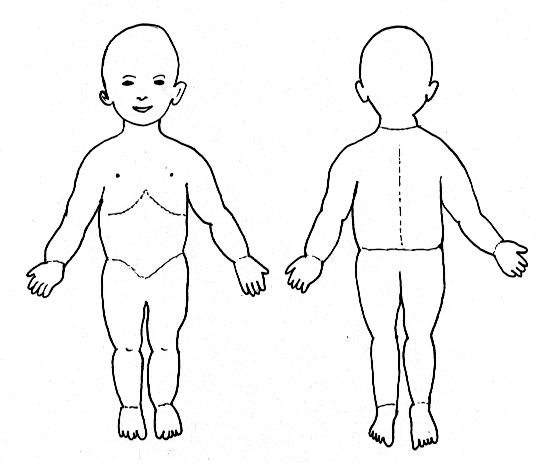 ____________________________________________________Untersuchender Arzt____________________________________________________Hämatomfarbe und/oder sonstige Hautauffälligkeiten + Maße angeben und einzeichnen, ggf. Verbrennungsgrad und – ausmaß, Frakturen einzeichnenHämatomfarbe und/oder sonstige Hautauffälligkeiten + Maße angeben und einzeichnen, ggf. Verbrennungsgrad und – ausmaß, Frakturen einzeichnenFotodokumentation unter:__________________________________________________________________________________________________V.a. nichtakzidentellen Mechanismus, weil Inadäquate / unklare Anamnese: _____________________________________________________ HämatomeVerschiedenen AltersMultiple HämatomeUngewöhnliche LokalisationPetechien  geformte Hämatome Immersionsverbrennung/Kontaktverbrennung/Verbrühung:
_____________________________________________________ Sonstiges: __________________________________________ Inadäquate / unklare Anamnese: _____________________________________________________ HämatomeVerschiedenen AltersMultiple HämatomeUngewöhnliche LokalisationPetechien  geformte Hämatome Immersionsverbrennung/Kontaktverbrennung/Verbrühung:
_____________________________________________________ Sonstiges: __________________________________________Allgemeiner Eindruck____________________________________________________________________________________________________________________________________________________________________________________________________________________________________________________________________________________________________________________________________________________________________________________________________________________________________________________________________________________________________________________________________________________________________________________________________________Hinweise auf Frakturen Nein Ja, welche:__________________________________________________________________________________________________HNO-BereichGaumen / Mundhöhle__________________________________________________________________________________________________Lippen- / Zungenbändchen(Einriss / Vernarbung?)__________________________________________________________________________________________________Petechien / Verletzungen enoral / Gaumen__________________________________________________________________________________________________Zahnstatus__________________________________________________________________________________________________Hämatome / NarbenOrt / Art / Formung / Größe / Farbe beschreibenAbdrücke (geformte Hämatome)? (Bitte beschreiben, nicht interpretieren oder werten!)Skizze in Körperschema (immer!)Ort / Art / Formung / Größe / Farbe beschreibenAbdrücke (geformte Hämatome)? (Bitte beschreiben, nicht interpretieren oder werten!)Skizze in Körperschema (immer!)________________________________________________________________________________________________________________________________________________________________________________________________________________________________________________Sonstiges________________________________________________________________________________________________________________________________________________________________________________________________________________________________________________________________________________________________________________________________________________________________________________________________________